Mata Kuliah			: Perilaku Organisasi		SKS	:  3 SKS 				Semester	: 6		Kode : 31038Kompetensi			: Mahasiswa dapat memahami dan menjelaskan tentang bagaimana teori  organisasi organisasi terjadi di dalam organisasi pada tingkatan individu, kelompok dan organisasi secara keseluruhan serta bagaimana tindakan manajemen dalam mendorng perilakudan struktur  di dalam organisasi, bidang bidang ilmu yang terkait dengan pembahasan ini dan rerangka disiplin perilaku keorganisasian.Mampu menjelaskan bagaimana individu berperilaku di dalam organisasi.* catatan : Penjelasan pengisian tabel dapat dilihat dalam WI Rancangan PerkuliahanKompenen Penilaian : Rincian besarnya bobot penilaian mata kuliah, acuan secara rinci adalah sebagai berikut:Kehadiran	: 10%**UTS		: 25%**UAS		: 25%**Tugas-Tugas  	: 40%** (Termasuk dalam Bobot Nilai dalam Tabel Aktifitas Perkuliahan diluar persentasi UTS dan UAS)**Catatan : Persentasi dari rincian tersebut sebagai ilustrasi saja, koordinator/dosen pengampuh mata kuliah dapat menyesuaikan dengan kebutuhanDAFTAR PUSTAKA  :BUKU WAJIB  :James L. Gibson, John M. Ivancevich, James H. Donelly, Jr. 2000, Organizations: Behavior, Structure, and Process, Burr Ridge, H: Irwin.Greenberg, J., & Baron, R.A. 2004. Behavior in Organizations: Understanding and Managing the Human Side of Work, 9th edition. Upper Saddle River, NJ: Prentice-Hall.Robins, Stephen P, 1996, Organizational Behavior : Concepts, Controversies, Aplication, 7th, PrenticeHall.Robbins, Stephen P.1994. Teori Organisasi Struktur, Desain dan Aplikasi. Edisi 3.BUKU PENUNJANG  :Mangkunegara, Anwar P. 2005. Perilaku dan Budaya Organisasi. Bandung: Refika Aditama.Soetjipto, Budi W. & Firmanzah. 2006. The Spirit of Change: Dinamika Perubahan PT Perkbunan Nusantara III (Persero). Jakarta: Lembaga Manajemen FEUI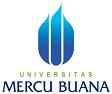 RANCANGAN PEMBELAJARANPROGRAM STUDI S1 MANAJEMEN FAKULTAS EKONOMI DAN BISNISQNo.Dokumen12-2-1.2.06-00DistribusiDistribusiDistribusiDistribusiDistribusiDistribusiTgl. Efektif01 Maret 2014(1)TATAP MUKA (2)KEMAMPUAN AKHIR YANG DIHARAPKAN(3)BAHAN KAJIAN(4)BENTUK PEMBELAJARAN(5)KRITERIA PENILAIAN(6)Pustaka1234561Kontrak Perkuliahan, Pengenalan dan Ruang  Lingkup Mata Kuliah Kontrak perkuliahan.Penjelasan rerangka materi selama perkuliahan, tugas dan aturan perkuliahan.Pembentukan kelompok mahasiswaPengenalan MKPenjelasan dan diskusi tentang pencapaian efektifitas organisasi.Perlunya kajian perilaku di dalam manajemen.Model Kajian perilaku organisasi.- Ceramah/Diskusi,   pembagian kelompok.- Papan tulis/multimedia. - Lembar KK/ Buku   ReferensiContoh Kasus untuk didiskusikan- Foto kopi SAP- Baron, bab 1- Ivancevich, bab 22Perkembangan teori organisasi3.Evolusi Teori Organisasi  a.Frederick Taylordan Scientific Manajemenb.Henry Fayol dan Prinsip organisasi c.Max weber danBirokrasi d.chesterBernard dan system kerjae.Douglas McGregor dan teori X-teoriYf.KatzdanKahn,Perspektif lingkungan.- Kuliah Tatap Muka/ - Ceramah/Diskusi. - Tugas/ papan tulis. - Multimedia/Buku 3Struktur dan Desain OrganisasiPresentasi salah satu Kelompok tentang kasus penyusunan struktur.Diskusi.Penjeleasan Dosen tentang kasus dan teori teori terkait.- Kuliah Tatap Muka/ - Ceramah/Diskusi. - Tugas/ papan tulis. - Multimedia/Buku   Referensi.Resume- Kasus Terpilih.- Baron, bab 15- Ivancevich,  bab   13   & 15- Robin, bab 144Faktor2 yang menentukan struktur organisasiStrategiTeknologiBesaran organisasiLingkunganPenegendalian kekuasaanCeramah/Diskusi. - Papan tulis. - Multimedia/Buku   Referensi.- Robbins Bagian 25Persepsi dan Pembelajaran sebagai proses dasar perilaku manusia  Pengertian Persepsi .Faktor faktor yang mempengaruhi persepsi.Proses pembentukannya persepsi dan beberapa teorinya.Pembelajaran dan pengetahuanProses pemahaman individu dan proses beradaptasi terhadap lingkungan.- Ceramah/Diskusi. - Papan tulis. - Multimedia/Buku   Referensi.ResumeBaron, bab  3Ivancevich, bab 46Perbedaan Individu.Kepribadian : pengertian, jenis dan pembentukan.Kemampuan dan perbedaan antar individu.Aspek Emosi pada manusia.Stress : Pengertian, faktor penyebab, dampak, proses pembentukan, dan pengelolaannya.- Kuliah Tatap Muka/ - Ceramah/Diskusi. - Tugas/ papan tulis. - Multimedia/Buku   Referensi.Kasus untuk dianalisis dan presentasi kelompokBaron 4 & 5Ivancevich, bab 47Sikap dan Kepuasan KerjaValue dan SikapFaktor yang mempengaruhi sikap.Dampak sikap terhadap perilaku dalam organisasi.Pengertian Kepuasan kerja.Pentingnya Kepuasan Kerja.Faktor yang mempengaruhi dan pembentukan kepuasan kerja- Kuliah Tatap Muka/ - Ceramah/Diskusi. - Tugas/ papan tulis. - Multimedia/Buku   Referensi.Latihan SoalBaron, bab 6Ivancevich, bab 4, 7 dan 14Robin, bab 58UJIAN TENGAH SEMESTERUJIAN TENGAH SEMESTERUJIAN TENGAH SEMESTERUJIAN TENGAH SEMESTERUJIAN TENGAH SEMESTER9Motivasi dan KarirPengertian Motivasi.Teori – teori Motivasi : Teori kebutuhan, proses dll.Penerapan teori motivasi dalam manajemenMotivasi dan penacapaian karir individu dalam organisasi.- Kuliah Tatap Muka/ - Ceramah/Diskusi. - Tugas/ papan tulis. - Multimedia/Buku   Referensi.ResumeBaron, bab 6  & 7Ivancevich ,5  & 6Profil dua orang eksekutif perusahaan.10Pembentukan Kelompok Kerja dan TIMPengertian, tipe dan kharakteristik kelompok.Faktor pembentukan kelompok.Tahap dan proses Kelompok.Kohesifitas kelpompok.Tim KerjaDiskusi kasus.- Kuliah Tatap Muka/ - Ceramah/Diskusi. - Tugas/ papan tulis. - Multimedia/Buku   Referensi.Kasus untuk dianalisis dan presentasi kelompok Baron, bab 8Ivancevich, bab 8 & 911Komunikasi dalam OrganisasiKomunikasi dan perannya dalam organisasi.Proses dan arah Komunikasi.Pengembangan komunikasi efektif.Hambatan komunikasi.- Kuliah Tatap Muka/ - Ceramah/Diskusi. - Tugas/ papan tulis. - Multimedia/Buku   Referensi.Latihan Komunikasi.Baron 9Ivancevich, bab 16Robin, bab 10.12Pengambilan KeputusanDiskusi Kelompok untuk pemecahan masalah dari kasus yang disiapkan dosen.Penyampaian hasil pengamatan proses keputusan dari mahasiswa pengamat untuk setiap kelompokDiskusi tentang proses yang terjadi pada setiap kelompok- Eksperimen/Diskusi.  - Papan tulis.- Multimedia/buku   Referensi/Lembar   kasus keputusan.ResumeBaron, bab 10Ivancevich,  bab 17Kasus keputusan terpilih dari dosen.13KonflikPengertian, jenis dan pandangan tentang konflik.Faktor faktor pemicu dan proses terjadinya konflik.Dampak konflik dan pengelolaannya.Membangun Kerja Sama dan saling percaya (Trust).- Kuliah Tatap Muka/ - Ceramah/Diskusi. - Tugas/ papan tulis. - Multimedia/Buku   Referensi.Latihan SoalRobin, bab 13.Baron, bab 11Ivancevict, bab 9.14Kekuasaan dan  Politik dalam Organisasi.Pengertian dan sumber sumber kekuasaan.Taktik kekuasaanKetergantungan dan kekuasaanPerilaku politik dalam organisasi.Faktor faktor perilaku politik- Kuliah Tatap Muka/ - Ceramah/Diskusi. - Tugas/ papan tulis. - Multimedia/Buku   Referensi.Kasus untuk dianalisis per kelompokBaron, bab 12.Robin, bab 12Ivancevich, bab 1015Manajemen Perubahan OrganisasionaAlasan dan dorongan dalam perubahan.Penolakan terhadap perubahan.Mengatasi penolakan perubahan.Strategi Perubahan.- Kuliah Tatap Muka/ - Ceramah/Diskusi. - Tugas/ papan tulis. - Multimedia/Buku   Referensi.Kasus untuk dianalisis per kelompokBaron, bab 16Ivancevich,  bab 18Robin, bab 18.16UJIAN AKHIR SEMESTERUJIAN AKHIR SEMESTERUJIAN AKHIR SEMESTERUJIAN AKHIR SEMESTERUJIAN AKHIR SEMESTERNama FungsiParafDibuat OlehDosen Pengampu / Koordinator MKDiperiksa OlehKetua Program StudiDr. Rina Astini, SE. MMDisahkan OlehDekanProf.Dr. Wiwik Utami, Ak. MS,CA